Equipping Christian Witnesses - An Introduction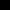 Our new campaign, in partnership with the Ministry of Christian Giving, is in full swing! MLC student Phil Balge gives us a short introduction of the specifics. To find out how you can join us in this effort, visit our website at 
https://mlc-wels.edu/mlc-campaign/